KАРАР                                                        ПОСТАНОВЛЕНИЕ              01 март 2019й.                       № 38                     01 марта 2019 г.Об утверждении Порядка взаимодействия органов местного самоуправления и муниципальных учреждений с организаторами добровольческой (волонтерской) деятельности, добровольческими (волонтерскими) организациямиВ соответствии со статьей 17.3 Федерального закона от 11.08.1995 № 135-ФЗ «О благотворительной деятельности и добровольчестве (волонтерстве)», постановлением Правительства Российской Федерации от 28.11.2018 № 1425 «Об утверждении общих требований к порядку взаимодействия федеральных органов исполнительной власти, органов исполнительной власти субъектов Российской Федерации, органов местного самоуправления, подведомственных им государственных и муниципальных учреждений, иных организаций с организаторами добровольческой (волонтерской) деятельности и добровольческими (волонтерскими) организациями и перечня видов деятельности, в отношении которых федеральными органами исполнительной власти, органами исполнительной власти субъектов Российской Федерации, органами местного самоуправления утверждается порядок взаимодействия государственных и муниципальных учреждений с организаторами добровольческой (волонтерской) деятельности, добровольческими (волонтерскими) организациями», на основании представления прокуратуры Миякинского района Республики Башкортостан от 30.01.2019 г. № 5д-2019/205, Администрация сельского поселения Кожай-Семеновский сельсовет муниципального района Миякинский район Республики Башкортостан, ПОСТАНОВЛЯЕТ:1. Утвердить Порядок взаимодействия органов местного самоуправления и муниципальных учреждений с организаторами добровольческой (волонтерской) деятельности, добровольческими (волонтерскими) организациями (приложение 1).2. Обнародовать настоящее постановление в соответствии с Уставом Кожай-Семеновского сельского поселения и разместить на официальном сайте администрации Кожай-Семеновского сельского поселения в информационно-телекоммуникационной сети «Интернет».3. Настоящее постановление вступает в силу после официального обнародования.4. Контроль за исполнением настоящего постановления оставляю за собой.Глава сельского поселения				Р.А. КаримовПриложение 1 к постановлениюадминистрации сельского поселения Кожай-Семеновский сельсовет МР Миякинский район РБот 01.03.2019 № 38Порядоквзаимодействия органов местного самоуправления и муниципальных учреждений с организаторами добровольческой (волонтерской) деятельности, добровольческими (волонтерскими) организациями1. Настоящий Порядок взаимодействия органов местного самоуправления и муниципальных учреждений с организаторами добровольческой (волонтерской) деятельности, добровольческими (волонтерскими) организациями (далее - Порядок) разработан в соответствии с положениями Гражданского кодекса Российской Федерации, Федерального закона от 06.10.2003 № 131-ФЗ «Об общих принципах организации местного самоуправления в Российской Федерации», Федерального закона от 11.08.1995 № 135-ФЗ «О благотворительной деятельности и добровольчестве (волонтерстве)», постановления Правительства Российской Федерации от 28.11.2018 № 1425 «Об утверждении общих требований к порядку взаимодействия федеральных органов исполнительной власти, органов исполнительной власти субъектов Российской Федерации, органов местного самоуправления, подведомственных им государственных и муниципальных учреждений, иных организаций с организаторами добровольческой (волонтерской) деятельности и добровольческими (волонтерскими) организациями и перечня видов деятельности, в отношении которых федеральными органами исполнительной власти, органами исполнительной власти субъектов Российской Федерации, органами местного самоуправления утверждается порядок взаимодействия государственных и муниципальных учреждений с организаторами добровольческой (волонтерской) деятельности, добровольческими (волонтерскими) организациями».2. Настоящий Порядок устанавливает основы взаимодействия организаторов добровольческой (волонтерской) деятельности, добровольческих (волонтерских) организаций с органами местного самоуправления Кожай-Семеновского сельского поселения Миякинского муниципального района Республики Башкортостан и муниципальными учреждениями Кожай-Семеновского сельского поселения Миякинского муниципального района Республики Башкортостан, процедуру заключения соглашения о взаимодействии и урегулирования разногласий.3. Перечень видов деятельности, в отношении которых применяется настоящий Порядок:1) содействие в оказании медицинской помощи в организациях, оказывающих медицинскую помощь;2) содействие в оказании социальных услуг в стационарной форме социального обслуживания.4. Органы местного самоуправления и муниципальные учреждения осуществляют взаимодействие с организатором добровольческой (волонтерской) деятельности, добровольческими (волонтерскими) организациями посредством заключения соглашения о взаимодействии.5. Организатор добровольческой (волонтерской) деятельности, добровольческая (волонтерская) организация в целях осуществления взаимодействия направляют органам местного самоуправления, муниципальным учреждениям предложение о намерении взаимодействовать в части организации добровольческой деятельности в порядке, установленном п. 2 Общих требований к порядку взаимодействия федеральных органов исполнительной власти, органов исполнительной власти субъектов Российской Федерации, органов местного самоуправления, подведомственных им государственных и муниципальных учреждений, иных организаций с организаторами добровольческой (волонтерской) деятельности и добровольческими (волонтерскими) организациями, утвержденных постановлением Правительства Российской Федерации от 28.11.2018 № 1425 (далее – Общие требования).6. Предложение о намерении взаимодействовать должно содержать следующую информацию:1) фамилию, имя, отчество (при наличии), если организатором добровольческой деятельности является физическое лицо;2) фамилию, имя, отчество (при наличии) и контакты руководителя организации или ее представителя (телефон, электронная почта, адрес), если организатором добровольческой деятельности является юридическое лицо;3) государственный регистрационный номер, содержащийся в Едином государственном реестре юридических лиц;4) сведения об адресе официального сайта или официальной страницы в информационно-телекоммуникационной сети «Интернет» (при наличии);5) идентификационный номер, содержащийся в единой информационной системе в сфере развития добровольчества (волонтерства) (при наличии);6) перечень предлагаемых к осуществлению видов работ (услуг), осуществляемых добровольцами в целях, предусмотренных пунктом 1 статьи 2 Федерального закона от 11.08.1995 № 135-ФЗ «О благотворительной деятельности и добровольчестве (волонтерстве)» (далее - Федеральный закон), с описанием условий их оказания, в том числе возможных сроков и объемов работ (оказания услуг), уровня подготовки, компетенции, уровня образования и профессиональных навыков добровольцев (волонтеров), наличия опыта соответствующей деятельности организатора добровольческой деятельности, добровольческой организации и иных требований, установленных законодательством Российской Федерации.7. Отсутствие в предложении о намерении взаимодействовать обязательных сведений, указанных в п. 6 настоящего Порядка влечет отказ в принятии предложения.8. Поступившие в орган местного самоуправления или муниципальное учреждение предложения о намерении взаимодействовать регистрируются не позднее следующего рабочего дня с момента поступления соответствующего предложения.9. Рассмотрение органом местного самоуправления или муниципальным учреждением предложения о намерении взаимодействовать осуществляется по резолюции руководителя ответственным работником органа местного самоуправления или муниципального учреждения в срок, не превышающей 10 рабочих дней со дня регистрации предложения. Срок рассмотрения предложения может быть увеличен на 10 рабочих дней руководителем органа местного самоуправления или муниципального учреждения в случае, если необходимо запросить дополнительную информацию у организатора добровольческой (волонтерской) деятельности, добровольческой (волонтерской) организации.10. По результатам рассмотрения предложения о взаимодействии принимается одно из решений, предусмотренных п. 3 Общих требований. Решение выносится в форме распоряжения руководителя органа местного самоуправления или муниципального учреждения.11. О принятом решении орган местного самоуправления или муниципальное учреждение информирует организатора добровольческой (волонтерской) деятельности, добровольческую (волонтерскую) организацию в порядке и сроки, установленные п. 4 Общих требований путем направления копии соответствующего распоряжения, предусмотренного п. 10 настоящего Порядка.12. Взаимодействие органов местного самоуправления, муниципальных учреждений с организатором добровольческой (волонтерской) деятельности, добровольческой (волонтерской) организацией осуществляется на основании соглашения о взаимодействии (далее - соглашение) за исключением случаев, определенных сторонами.13. В случае принятия органом местного самоуправления или муниципальным учреждением решения об одобрении предложения о взаимодействии одновременно с копией распоряжения, предусмотренного п. 10 настоящего порядка, организатору добровольческой (волонтерской) деятельности, добровольческой (волонтерской) организации направляется проект соглашения о взаимодействии, который должен содержать условия, предусмотренные п. 8 Общих требований.14. Вместе с направлением проекта соглашения организатору добровольческой (волонтерской) деятельности, добровольческой (волонтерской) организации разъясняется право направить в орган местного самоуправления или муниципальное учреждение протокол разногласий относительно содержания проекта соглашения не позднее 5 рабочих дней с момента получения проекта. При не поступлении в указанный срок в орган местного самоуправления или муниципальное учреждение протокола разногласий, проект соглашения считается согласованным.15. В случае поступления в орган местного самоуправления или муниципальное учреждение протокола разногласий данными органом или учреждением принимаются все возможные меры к скорейшему урегулированию возникших разногласий, для чего организуются встречи и переговоры с организатором добровольческой (волонтерской) деятельности, представителем добровольческой (волонтерской) организации, вносятся согласованные изменения в проект соглашения.16. Соглашение заключается в форме отдельного документа, который подписывается от лица органа местного самоуправления или муниципального учреждения их руководителем. Для подписания соглашения организатор добровольческой (волонтерской) деятельности, представитель добровольческой (волонтерской) организации приглашается в орган местного самоуправления, муниципальное учреждение. Соглашение изготавливается и подписывается в двух экземплярах, имеющих равную юридическую силу, один из которых остается в органе местного самоуправления или муниципальном учреждении, а другой передается организатору добровольческой (волонтерской) деятельности, добровольческой (волонтерской) организации.17. Соглашение должно быть подписано не позднее 14 рабочих дней со дня получения организатором добровольческой (волонтерской) деятельности, добровольческой (волонтерской) организацией решения об одобрении предложения о взаимодействии.Башkортостан РеспубликаhыМиəкə районы муниципальрайоныныnКожай-Семеновка ауыл советы ауылбилəмəhе хакимиəте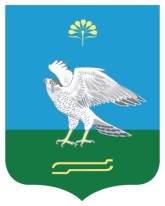 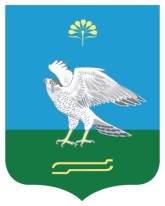 Администрация сельского поселения Кожай-Семеновский сельсовет муниципального района Миякинский район Республика Башкортостан